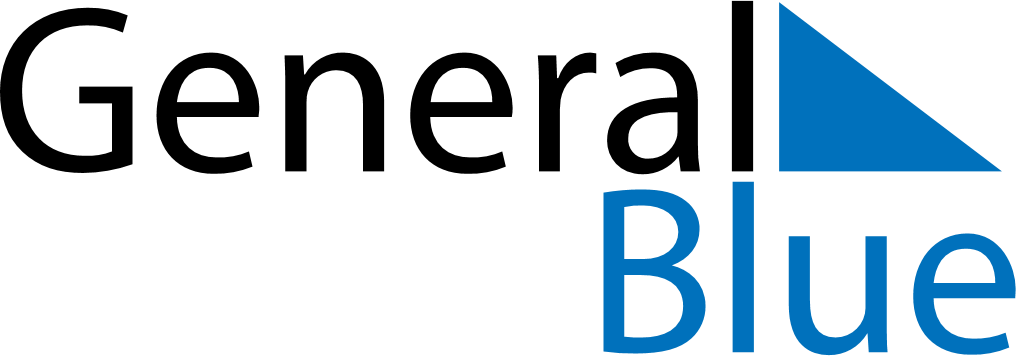 October 2027October 2027October 2027October 2027October 2027October 2027CroatiaCroatiaCroatiaCroatiaCroatiaCroatiaMondayTuesdayWednesdayThursdayFridaySaturdaySunday123Yom Kippur4567891011121314151617Yom Kippur1819202122232425262728293031NOTES